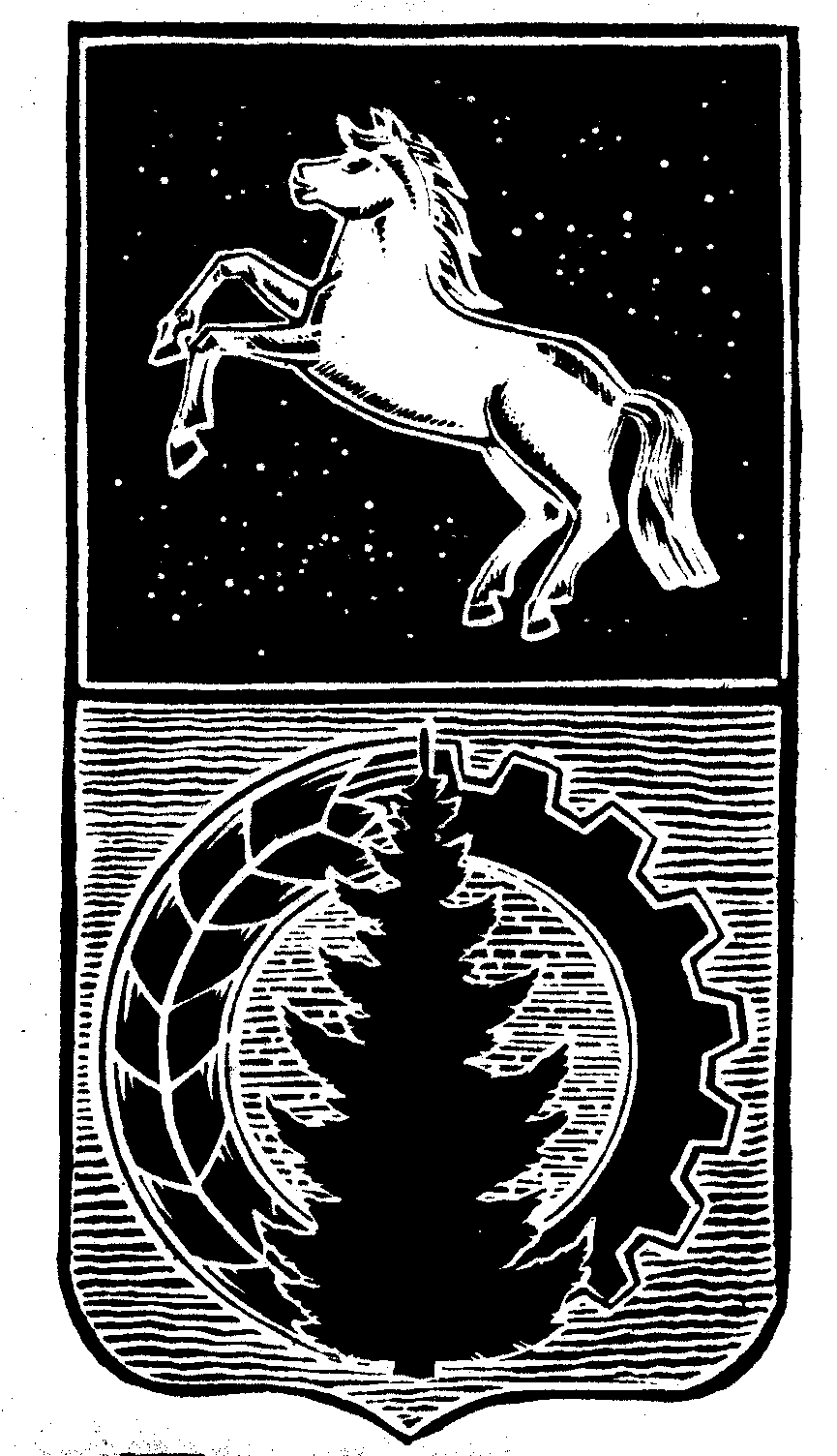 КОНТРОЛЬНО-СЧЁТНЫЙ  ОРГАНДУМЫ  АСИНОВСКОГО  РАЙОНАЗАКЛЮЧЕНИЕна проект решения Совета Батуринского сельского поселения «О внесении изменений в  решение Совета Батуринского сельского  поселения от 28.12.2018 № 69 «Об утверждении бюджета муниципального образования «Батуринское сельское поселение» на 2019 год и плановый период 2020 и 2021 годов». г. Асино							                    	                15.10.2019Контрольно-счетным органом Думы Асиновского района в соответствии со ст. 10 решения Думы Асиновского района от 16.12.2011г № 104 «Об утверждении Положения «О Контрольно-счетном органе Думы Асиновского района» рассмотрен представленный проект решения Совета Батуринского сельского поселения «О внесении изменений в  решение Совета Батуринского сельского поселения от 28.12.2018 № 69 «Об утверждении бюджета муниципального образования «Батуринское сельское поселение» на 2019 год и на плановый период 2020 и 2021 годов». Экспертиза проекта решения Совета Батуринского сельского поселения «О внесении изменений в  решение Совета Батуринского сельского поселения от 28.12.2018 № 69 «Об утверждении бюджета муниципального образования «Батуринское сельское поселение» на 2019 год  и на плановый период 2020 и 2021 годов» проведена в период с 09 октября 2019 года по 15 октября 2019 года в соответствии со статьёй 157 Бюджетного Кодекса, статьей 9 Федерального закона от 07.02.2011 № 6-ФЗ «Об общих принципах организации и деятельности контрольно – счетных органов субъектов РФ и муниципальных образований», подпунктом 2 пункта 1 статьи 3 Положения о Контрольно-счетном органе муниципального образования «Асиновский район», утвержденного решением Думы Асиновского района от 16.12.2011 № 104, в целях определения соответствия муниципального правового акта бюджетному законодательству и на основании пункта 12. 1 плана контрольных и экспертно-аналитических мероприятий Контрольно-счетного органа Думы Асиновского района на 2019 год, утвержденного распоряжением председателя Контрольно-счетного органа Думы Асиновского района от 28.12.2018 № 95, распоряжения председателя Контрольно-счетного органа  на проведение контрольного мероприятия от 10.10.2019 № 51.Должностные лица, осуществлявшие экспертизу:Аудитор Контрольно-счётного органа Думы Асиновского района Белых Т.В.Согласно представленного проекта решения, изменятся основные параметры бюджета:Доходы бюджета увеличатся на 2 300,4 тыс. рублей и составят 18 906,3 тыс. рублей;Расходы бюджета увеличатся на 2 300,4 тыс. рублей и составят 20 075,4 тыс. рублей;Размер дефицита бюджета составит в сумме 1169,2 тыс. рублей. 1. Доходы бюджета муниципального образования - Батуринское сельское поселение на 2019 год.Изменения вносятся в доходную часть бюджета  поселения на 2019 год: в приложение 4 «Объем поступления доходов бюджета муниципального образования «Батуринское сельское поселение» на 2019 год» к решению Совета Батуринского сельского поселения от 28.12.2018 № 69 «Об утверждении бюджета муниципального образования «Батуринское сельское поселение» на 2019 год  и на плановый период 2020 и 2021 годов».Изменение структуры доходов бюджета на 2019 год приведено в таблице.							                                 Таблица 1, тыс. рублейДоходную часть бюджета предлагается увеличить на сумму 2 300,4  тыс. рублей, в том числе:1. Увеличение прочих доходов от использования имущества и прав, находящихся в государственной и муниципальной собственности, из них (плата за аренду помещений муниципального жилищного фонда) в сумме 143,0 тыс.;2.  За счет получения дополнительных прочих межбюджетных трансфертов, передаваемых бюджетам сельских поселений в общей сумме 2 157,4 тыс. рублей.2. Расходы бюджета муниципального образования - Батуринское сельское поселение на 2019 год.Изменения вносятся в расходную часть бюджета на 2019 год: в приложение 5 «Ведомственная структура расходов бюджета  муниципального образования «Батуринское сельское поселение» на 2019 год», приложение 6 «Распределение бюджетных ассигнований по целевым статьям (муниципальной программы Батуринского сельского поселения и непрограммным направлениям деятельности) и видам раходов классификации расходов бюджета муниципального образования «Батуринское сельское поселение» на 2019 год» к решению Совета Батуринского сельского поселения от 28.12.2018 № 69 «Об утверждении бюджета муниципального образования «Батуринское сельское поселение» на 2019 год  и на плановый период 2020 и 2021 годов».Изменение направлений расходов в разрезе ведомственной классификации бюджета представлено в таблице 2.                                                                                                   Таблица № 2, тыс. рублейОбщая сумма расходов бюджета увеличена на 2 300,4 тыс. рублей и составит 20 075,4 тыс. рублей.  Проектом решения внесены изменения в приложение 7 «Объем межбюджетных трансфертов, получаемых из других бюджетов бюджетной системы Российской Федерации на 2019 год и плановый период 2020 и 2021 годов», увеличен объем межбюджетных трансфертов, получаемых из других бюджетов бюджетной системы РФ с 14 999,8 тыс. рублей до 17 157,3 тыс. рублей.А также, за счет увеличения межбюджетных трансфертов проектом решения внесены изменения:- в приложение 6 «Распределение бюджетных ассигнований по целевым статьям (муниципальной программы Батуринского сельского поселения и не программным направлениям деятельности) и видам расходов классификации расходов бюджета муниципального образования «Батуринское сельское поселение» на 2019 год»;- в приложение 9 «Перечень и объемы финансирования муниципальных программ на 2019 год и плановый период 2020 и 2021 годов».3. Дефицит бюджета муниципального образования - Батуринское сельское поселение на 2019 год.Дефицит бюджета муниципального образования – Батуринское сельское поселение на 2019 год останется без изменений и составит в сумме 1 169,1 тыс. рублей.По итогам рассмотрения проекта решения Совета Батуринского сельского поселения «О внесении изменений в  решение Совета Батуринского сельского поселения от 28.12.2018 № 69 «Об утверждении бюджета муниципального образования «Батуринское сельское поселение» на 2019 год, и на плановый период 2020 и 2021 годов», Контрольно-счетный орган Думы Асиновского района сообщает, что данный проект решения может быть принят в предложенной редакции.Аудитор          	_______________		                                Т.В. Белых	                                                                                                                                        (подпись)				                                      (инициалы и фамилия)Наименование статьи доходовУтверждено на 2019 годПроект решенияРезультат (+,-)Налоговые и неналоговые доходы:1 606,01 749,0+ 143,0Безвозмездные поступления16 169,018 326,4+ 2 157,4Всего доходов:16 605,918 906,3+ 2 300,4КодНаименование раздела расходовУтверждено на 2019 годПроект решенияРезультат (+,-)0100Общегосударственные расходы4 858,15 114,1+ 256,00400Национальная экономика3 225,43 998,6+ 773,20500Жилищно-коммунальное хозяйство7 531,88 753,0+ 1 221,21100Физическая культура и спорт120,0170,0+ 50,0Всего расходов:Всего расходов:17 775,020 075,4+ 2 300,4